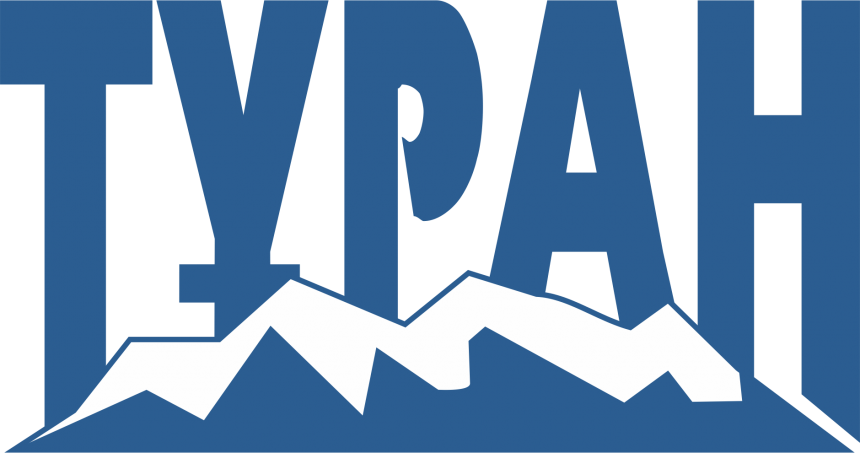 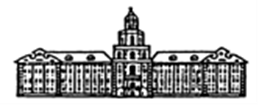 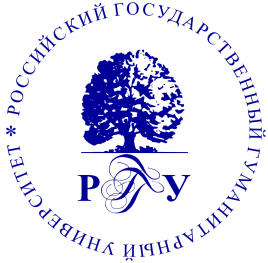 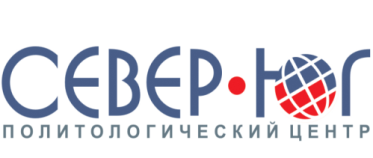 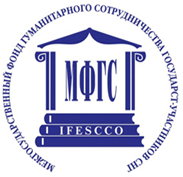 УНИВЕРСИТЕТ «ТУРАН»ИНСТИТУТ ВСЕОБЩЕЙ ИСТОРИИ РАНРОССИЙСКИЙ ГОСУДАРСТВЕННЫЙ ГУМАНИТАРНЫЙ УНИВЕРСИТЕТПОЛИТОЛОГИЧЕСКИЙ ЦЕНТР «СЕВЕР-ЮГ»при поддержкеМЕЖГОСУДАРСТВЕННЫЙ ФОНД ГУМАНИТАРНОГО СОТРУДНИЧЕСТВА СНГ (МФГС)ПРЕЗЕНТАЦИИ  СБОРНИКА  ДОКУМЕНТОВ И МАТЕРИАЛОВ «ВОССТАНИЕ 1916 ГОДА В ТУРКЕСТАНЕ: ДОКУМЕНТАЛЬНЫЕ СВИДЕТЕЛЬСТВА ОБЩЕЙ ТРАГЕДИИ»  МЕЖДУНАРОДНАЯ НАУЧНО-ПРАКТИЧЕСКАЯ КОНФЕРЕНЦИЯ «ВОССТАНИЯ 1916 ГОДА В АЗИАТСКОЙ РОССИИ: НЕИЗВЕСТНОЕ ОБ ИЗВЕСТНОМ» Алматы, 28 июня 2016 г.П Р О Г Р А М М АПроект на 22.06.Место проведения: конференц-зал университета «Туран» (Алматы, ул. Сатпаева, 16-18-18а, 4 этаж)10.00-10.20Приветственное словоАЛШАНОВ Рахман Алшанович, президент образовательной корпорации «Туран»,  академик Международной инженерной академии, член коллегии МОН РК, президент Ассоциации вузов РК, депутат Маслихата г. Алматы, доктор экономических наук, профессорУчастие уточняется ПИВОВАР Ефим Иосифович, президент Российского государственного гуманитарного университета, член-корреспондент РАН, профессор. 10.20-11.00Презентация и обсуждение сборника документов и материалов «Восстание 1916 г. в Туркестане: документальные свидетельства общей трагедии»КОТЮКОВА Татьяна Викторовна, старший научный сотрудник Института всеобщей истории РАН, заведующая кабинетом исламоведения Фонда Марджани, кандидат исторических наук, доцент (г. Москва, Россия) Международная научно-практическая конференция «Восстания 1916 года в Азиатской России: неизвестное об известном»Международная научно-практическая конференция «Восстания 1916 года в Азиатской России: неизвестное об известном»11.00-13.20Доклады (регламент 15-20 мин.): Модераторы: КАН Георгий Васильевич, профессор Казахского национального педагогического университета им. Абая, доктор исторических наукКОТЮКОВА Татьяна Викторовна, старший научный сотрудник Института всеобщей истории РАН, заведующая кабинетом исламоведения Фонда Марджани, кандидат исторических наук, доцент 11.00.-11.2011.20-11.40 11.40.-12.0012.00-12.2012.20-12.4012.40-13.0013.00-13.20МАЖИТОВ Саттар Фазылович, профессор, академик, генеральный директор Международного института интеграции социогуманитарных исследований «Интеллект Орда», доктор исторических наук (г. Алматы, Казахстан) 100-летний синдром 1916 года: тернии истины и свобода вымысловОВСЯННИКОВ Дмитрий Владиславович, доцент Института истории Санкт-Петербургского государственного университета, кандидат исторических наук (г. Санкт-Петербург, Россия)События 1916 года в Кутаисской губернии в контексте восстаний в Азиатской России.КУРАС Леонид Владимирович, главный научный сотрудник отдела истории и культуры Центральной Азии Института монголоведения, буддологии и тибетологии Сибирского отделения РАН, доктор исторических наук, профессор;  ЖАЛСАНОВА Бутит Цыдыпмункуевна, Директор Государственного архива Республики Бурятия, доктор исторических наук  (г. Улан-Удэ, Россия)Бурятское общество в годы Первой мировой войныСЫЗРАНОВ Андрей Вячеславович, доцент кафедры истории России Астраханского государственного университета, кандидат исторических наук (г. Астрахань, Россия)О реакции казахов Букеевской Орды на Высочайшее повеление от 25 июня 1916 г.ГЕРМАНОВ Валерий Александрович,  старший научный сотрудник Института истории Академии наук Республики Узбекистан, кандидат исторических наук (г. Ташкент, Узбекистан)Милитаристские и антивоенные выступления, борьба за национальную самоидентификацию в ходе восстаний 1916 г. в Туркестанском краеАБДЫГАЛИУЛЫ Берик Бакытович, кандидат исторических наук (г. Алматы, Казахстан)  Казахи в Первой мировой войне: на фронте и в тылу ДАЛАЕВА Тенлик Токтарбековна, доцент Казахской национального педагогического университета им. Абая, кандидат исторических наук (г. Алматы, Казахстан)Роль казахских волостных управителей в восстании 1916 г.13.20-14.20Обед14.20- 18.00Доклады (регламент 15-20 мин.): Модераторы: ГАЛИЕВ Ануар Абитаевич, профессор Университета международных отношений и мировых языков имени Абылай хана, доктор исторических наук, профессорАМАНЖОЛОВА Дина Ахметжановна, ведущий научный сотрудник Института российской истории РАН, доктор исторических наук, профессор 14.20 – 14.4014.40-15.0015.00-15.2015.20-15.4015.40-16.0016.00-16.2016.20-16.4016.40-17.0017.00-17.20 ГАЛИЕВ Ануар Абитаевич, профессор Университета международных отношений и мировых языков имени Абылай хана, доктор исторических наук, профессор (г. Алматы, Казахстан)Реконструкция традиционной системы власти в ходе восстания 1916 г. в Казахстане ГАФАРОВ Нумонджон Усмонджонович профессор кафедр истории и филологии Таджикского государственного университета коммерции, доктор исторических наук (г. Душанбе, Таджикистан)Джадиды и восстание 1916 г.ЛЕГКИЙ Дмитрий Максимович, профессор кафедры истории Казахстана Костанайского государственного университета имени А.Байтурсынова, доктор исторических наук (г. Костанай, Казахстан) Вопрос о восстании 1916 года в Казахстане и Средней Азии в Государственной Думе Российской империиЦИУНЧУК Рустем Аркадьевич, профессор кафедры международных отношений Института международных отношений, истории и востоковедения Казанского (Приволжского) федерального университета, доктор исторических наук, профессор (г. Казань, Россия)Ссыльный казанский профессор К. В. Харлампович как историк восстания 1916 г.ДЖУНИСБАЕВ Алмас Абдиганиевич, докторант и научный сотрудник отдела истории Казахстана советского периода Института истории и этнологии им. Ч.Ч. Валиханова, кандидат исторических наук (г.Алматы, Казахстан)История национально-освободительного восстания 1916 г. в трудах профессора С. АсфендиароваАМАНЖОЛОВА Дина Ахметжановна, ведущий научный сотрудник Института российской истории РАН, доктор исторических наук, профессор (г. Москва, Россия)Некоторые проблемы изучения событий 1916 г. в современной историографииКАДЫРБАЕВ Александр Шайдатович, ведущий научный сотрудник Отдела истории Востока Института востоковедения РАН, доктор исторических наук, профессор (г. Москва, Россия)Исход народов Русского Туркестана после подавления восстания 1916 г. за его пределы и его последствия: история и современность.ЖУГЕНБАЕВА Гульбану Саламадиновна,     заведующая отделом историографии, источниковедения и современной методологии  Института истории и этнологии им. Ч.Ч. Валиханова, доктор исторических наук (г. Алматы, Казахстан)О ликвидации последствий восстания в Семиречье в 1916 г.АБДЫКАНОВА Аида Калыдаевна, доцент программы антропология Американского университета Центральной Азии (АУЦА), кандидат исторических наук; ЧОЙБЕКОВ Нурлан, магистр программы «ОБСЕ политика и безопасность» (г. Бишкек, Кыргызстан)Восстание 1916 г. в Кыргызстане: мнение экспертов и активистовАБЫЛХОЖИН Жулдузбек Бекмухамедович, главный научный сотрудник Института истории и этнологии им. Ч. Ч. Валиханова МН-АН РК,  доктор исторических наук, профессор (г. Алматы)  Участие уточняется17.20-18.00Дискуссия. Подведение итогов конференции